Учреждение образования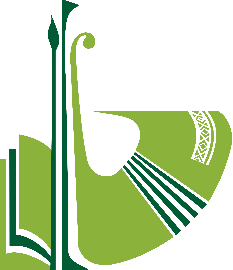 «Могилевский государственный колледж искусств»Специальность «БИБЛИОТЕКОВЕДЕНИЕ И БИБЛИОГРАФИЯ»Квалификация «Библиотекарь-библиограф»Сроки обученияна основе общего среднего образования (11 классов)Специальность «БИБЛИОТЕКОВЕДЕНИЕ И БИБЛИОГРАФИЯ»Квалификация «Библиотекарь-библиограф»Сроки обученияна основе общего базового образования (9 классов)Дневная форма получения образования: 2 года 10 месяцевВступительные испытанияКонкурс среднего балла документа об образованииСпециальность«ДОКУМЕНТОВЕДЕНИЕ И ДОКУМЕНТАЦИОННОЕ ОБЕСПЕЧЕНИЕ УПРАВЛЕНИЯ»Квалификация «Секретарь-референт»Сроки обученияна основе общего среднего образования (11 классов)Заочная форма получения образования: 3 годаОбучение осуществляется на платной основеВступительные испытанияКонкурс среднего балла документа об образованииДневная форма получения образования: 1 год 10 месяцевЗаочная форма получения образования: 2 года 6 месяцевЗаочная форма получения образования: 2 года 6 месяцевВступительные испытанияВступительные испытанияВступительные испытанияДневная форма получения образованияЗаочная форма получения образованияЗаочная форма получения образованияКонкурс среднего балла документа об образованиибюджетЦТ:русский или белорусский язык история БеларусиКонкурс среднего балла документа об образованииплатноКонкурс среднего балла документа об образовании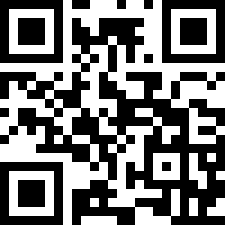 Контактные данные:ул.Комсомольская, 12, 212030 г.Могилев8(0222) 64 44 93 (приемная комиссия)8(0222) 28 37 23, 8(0222) 70 61 87e-mail: mail@mgki.mogilev.by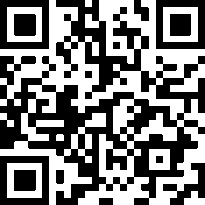 